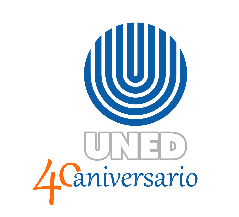 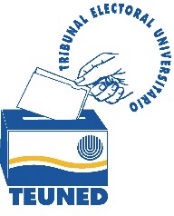 TRIBUNAL ELECTORAL UNIVERSITARIOTEUNEDFORMULARIO DE SOLICITUD DE INSCRIPCIÓN DE CANDIDATURA PARA EL PUESTO DE MIEMBRO REPRESENTANTE DE LA ASAMBLEA UNIVERSITARIA REPRESENTATIVANOMBRE DE LA PERSONA SOLICITANTE: NÚMERO DE CÉDULA:FECHA DE PRESENTACIÓN DE DOCUMENTOS: HORA DE LA CITA: Presento ante el TEUNED solicitud formal de inscripción de candidatura a la elección del puesto de miembro representante por el sector ______________________________________________de la Asamblea Universitaria Representativa y los siguientes documentos:____________________				__________________________       Firma de la persona             	                           Firma miembroSolicitante                    			          TEUNED que recibeSello del TEUNEDDescripción de documentos que aportaConstancia de entregaFormulario de inscripción de candidatura (    )Carta donde exprese al menos tres motivos por los cuales desea formar parte de la AUR.(    )Cédula de identidad (original y copia)(    )Fotografía tamaño pasaporte digital e impresa en formato 300 ppp(   ) Acción de personal (original o copia) donde consta que está en propiedad tres meses antes de la elección.(    )Observaciones Observaciones 